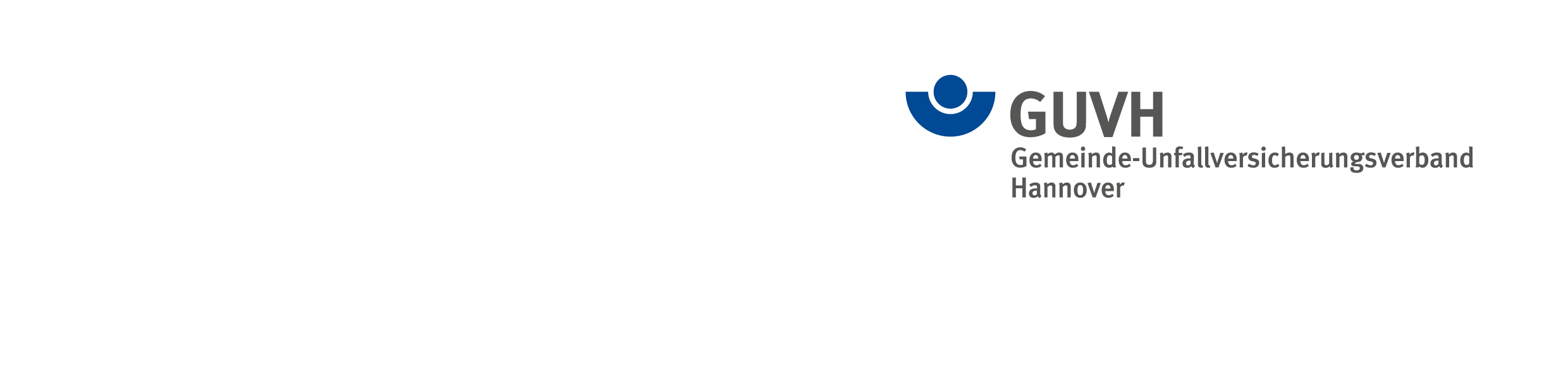 Wegeunfall-FragebogenName:	     Vorname:	     geb.:	     wh.:	     Telefonnummer:	     Unfallbetrieb:	     Name, Vorname:      ,      Name, Vorname:      ,      Name, Vorname:      ,         Zutreffendes bitte ankreuzen   Zutreffendes bitte ankreuzen   Zutreffendes bitte ankreuzen   Zutreffendes bitte ankreuzen   Zutreffendes bitte ankreuzenUnfallzeitpunkt:	Unfallzeitpunkt:	1.2	Unfallstelle  (genaue Orts- und Straßenangabe):1.2	Unfallstelle  (genaue Orts- und Straßenangabe):1.2	Unfallstelle  (genaue Orts- und Straßenangabe):1.3	  Fahrbahn	  Gehweg	  innerhalb		von d. Verletzten1.3	  Fahrbahn	  Gehweg	  innerhalb		von d. Verletzten1.3	  Fahrbahn	  Gehweg	  innerhalb		von d. Verletzten1.3	  Fahrbahn	  Gehweg	  innerhalb		von d. Verletzten1.3	  Fahrbahn	  Gehweg	  innerhalb		von d. Verletzten				des				des				des				des				des			  außerhalb		bewohnten Gebäudes			  außerhalb		bewohnten Gebäudes			  außerhalb		bewohnten Gebäudes			  außerhalb		bewohnten Gebäudes			  außerhalb		bewohnten Gebäudes	  an derer Stelle, wo?:2.1	Arbeitsstätte *)  am Unfalltag  (genaue Anschrift): 2.1	Arbeitsstätte *)  am Unfalltag  (genaue Anschrift): 2.1	Arbeitsstätte *)  am Unfalltag  (genaue Anschrift): 2.1	Arbeitsstätte *)  am Unfalltag  (genaue Anschrift): 2.2	Ziel des Weges  (genaue Bezeichnung):2.2	Ziel des Weges  (genaue Bezeichnung):2.2	Ziel des Weges  (genaue Bezeichnung):2.2	Ziel des Weges  (genaue Bezeichnung):3.1 	Bei Unfall auf dem Weg zur Arbeitsstätte:	Verlassen der Wohnung um	Arbeitsbeginn am Unfalltag 3.2	Bei Unfall auf dem Weg von der Arbeitsstätte:Verlassen der Arbeitsstätte umTatsächliches Arbeitsende am Unfalltag*) Bei Unfällen von Kindern in Kindergärten, Schülern oder Studierenden sind die auf Arbeitnehmer bezogenen Begriffe sinngemäß zu verstehen (z.B. Arbeitsstätte = Kindergarten, Schule, Hochschule oder Ort der Schul- bzw. Hochschulveranstaltung).*) Bei Unfällen von Kindern in Kindergärten, Schülern oder Studierenden sind die auf Arbeitnehmer bezogenen Begriffe sinngemäß zu verstehen (z.B. Arbeitsstätte = Kindergarten, Schule, Hochschule oder Ort der Schul- bzw. Hochschulveranstaltung).4.1	Welchen Weg nimmt d. Verletzte   gewöhnlich   von der Wohnung zur Arbeitsstätte und umgekehrt (genaue Orts- und Straßenangaben sind erforderlich):

4.1	Welchen Weg nimmt d. Verletzte   gewöhnlich   von der Wohnung zur Arbeitsstätte und umgekehrt (genaue Orts- und Straßenangaben sind erforderlich):

4.2	Gewöhnliche Wegstrecke insgesamt Kilometer:	      km4.2	Gewöhnliche Wegstrecke insgesamt Kilometer:	      kmGewöhnliche Wegzeit: Gewöhnliche Wegzeit: 	Der Weg wird gewöhnlich zurückgelegt		Der Weg wird gewöhnlich zurückgelegt		  zu Fuß	mit	 Bus	  Bahn	 Fahrrad	  Mofa	 Motorrad	 Auto	
	 Sonstiges: 	     	  zu Fuß	mit	 Bus	  Bahn	 Fahrrad	  Mofa	 Motorrad	 Auto	
	 Sonstiges: 	     	  zu Fuß	mit	 Bus	  Bahn	 Fahrrad	  Mofa	 Motorrad	 Auto	
	 Sonstiges: 	     	  zu Fuß	mit	 Bus	  Bahn	 Fahrrad	  Mofa	 Motorrad	 Auto	
	 Sonstiges: 	     4.3	Tatsächlicher Weg d. Verletzten am Unfalltag:4.3	Tatsächlicher Weg d. Verletzten am Unfalltag:4.3	Tatsächlicher Weg d. Verletzten am Unfalltag:4.3	Tatsächlicher Weg d. Verletzten am Unfalltag:4.3.1	  Weg entspricht dem gewöhnlichen Weg4.3.1	  Weg entspricht dem gewöhnlichen Weg4.3.1	  Weg entspricht dem gewöhnlichen Weg4.3.1	  Weg entspricht dem gewöhnlichen Weg4.3.2	  Weg entspricht   nicht   dem gewöhnlichen 
	Weg genaue Orts- und Straßenangaben:4.3.2	  Weg entspricht   nicht   dem gewöhnlichen 
	Weg genaue Orts- und Straßenangaben:4.3.3	Der Weg wurde zurückgelegt:4.3.3	Der Weg wurde zurückgelegt:4.3.3	Der Weg wurde zurückgelegt:4.3.3	Der Weg wurde zurückgelegt:	  zu Fuß	mit	 Bus	  Bahn	 Fahrrad	  Mofa	 Motorrad	 Auto	
	 Sonstiges: 	     	  zu Fuß	mit	 Bus	  Bahn	 Fahrrad	  Mofa	 Motorrad	 Auto	
	 Sonstiges: 	     	  zu Fuß	mit	 Bus	  Bahn	 Fahrrad	  Mofa	 Motorrad	 Auto	
	 Sonstiges: 	     	  zu Fuß	mit	 Bus	  Bahn	 Fahrrad	  Mofa	 Motorrad	 Auto	
	 Sonstiges: 	     4.3.4	War dies nach Ihrer Kenntnis ein Umweg?4.3.4	War dies nach Ihrer Kenntnis ein Umweg?4.3.4	War dies nach Ihrer Kenntnis ein Umweg?4.3.4	War dies nach Ihrer Kenntnis ein Umweg?	  nein	  jaUm wieviel länger ist dieser Weg als der gewöhnliche?Um wieviel länger ist dieser Weg als der gewöhnliche?Um wieviel länger ist dieser Weg als der gewöhnliche?streckenmäßig       km		zeitlich streckenmäßig       km		zeitlich Weshalb hat d. Verletzte den Umweg genommen?5.	Hat d. Verletzte auf dem Weg5.	Hat d. Verletzte auf dem Weg5.	Hat d. Verletzte auf dem Weg5.	Hat d. Verletzte auf dem Weg	Besorgungen gemacht oder beabsichtigt?	Besorgungen gemacht oder beabsichtigt?	für wen?	für wen?	Welche Besorgungen und wo?  (genaue Bezeichnung und Anschrift)	Welche Besorgungen und wo?  (genaue Bezeichnung und Anschrift)	Gaststätten oder dergleichen, Verwandte, Bekannte besucht oder besuchen wollen? (ggf. genaue Bezeichnung und Anschrift)	Gaststätten oder dergleichen, Verwandte, Bekannte besucht oder besuchen wollen? (ggf. genaue Bezeichnung und Anschrift)	zu welchem Zweck?	zu welchem Zweck?	Alkoholgenuss?	Alkoholgenuss?	Arzt, Behörde o. ä. aufgesucht oder aufsuchen wollen?	Arzt, Behörde o. ä. aufgesucht oder aufsuchen wollen?	Welche?  (genaue Bezeichnung und Anschrift)	Welche?  (genaue Bezeichnung und Anschrift)	zu welchem Zweck?	zu welchem Zweck?Aufenthaltsdauer  von
bis
bisDer Unfall geschah   
-  vor  	  während  	 nach - der Besorgung, dem Besuch usw.  	   in der Arbeits-/MittagspauseDer Unfall geschah   
-  vor  	  während  	 nach - der Besorgung, dem Besuch usw.  	   in der Arbeits-/MittagspauseDer Unfall geschah   
-  vor  	  während  	 nach - der Besorgung, dem Besuch usw.  	   in der Arbeits-/MittagspauseDer Unfall geschah   
-  vor  	  während  	 nach - der Besorgung, dem Besuch usw.  	   in der Arbeits-/Mittagspause6. Wie erklärt sich sonst eine etwaige zeitliche Differenz?6. Wie erklärt sich sonst eine etwaige zeitliche Differenz?6.1		bei dem Unfall auf dem Weg zur Arbeitsstätte - zwischen Verlassen der Wohnung, dem Unfallzeitpunkt und dem Arbeitsbeginn?6.2		bei Unfall auf dem Weg von der Arbeitsstätte 
- zwischen Arbeitsende, Verlassen des Betriebes und Unfallzeitpunkt?7.	Wer hat d. Verletzte(n) begleitet (Name, Anschrift)?:
     8.	Wer ist bei dem Unfall zugegen gewesen oder zuerst hinzugekommen (Name, Anschrift)?
     9.	Wer hat erste Hilfe geleistet  (Name, Anschrift)?:
     10.	War an dem Unfall ein Fahrzeug (Kfz, Fahrrad, Bahn usw.) beteiligt?	   nein	  ja10.	War an dem Unfall ein Fahrzeug (Kfz, Fahrrad, Bahn usw.) beteiligt?	   nein	  ja10.	War an dem Unfall ein Fahrzeug (Kfz, Fahrrad, Bahn usw.) beteiligt?	   nein	  jaDas von dem/der Verletzten gesteuerte Fahrzeug ist hier   nicht   einzutragenDas von dem/der Verletzten gesteuerte Fahrzeug ist hier   nicht   einzutragen1. Fahrzeug2. FahrzeugArt des FahrzeugesPolizeiliches Kennzeichen und NationalitätHalter:	Name	Anschrift
Haftpflichtversicherung:Anschrift
Vers.-Schein-Nr.Fahrer: 	NameAnschrift
11.	Ist der Unfall auf Glatteis, schadhafte Wegverhältnisse, Gebäudemängel usw. zurückzuführen?11.	Ist der Unfall auf Glatteis, schadhafte Wegverhältnisse, Gebäudemängel usw. zurückzuführen?11.	Ist der Unfall auf Glatteis, schadhafte Wegverhältnisse, Gebäudemängel usw. zurückzuführen?	nein	ja, weilName und Anschrift des Eigentümers bzw. Unterhaltspflichtigen des Grundstücks:12.	Wurde der Unfall durch ein Tier verursacht?12.	Wurde der Unfall durch ein Tier verursacht?12.	Wurde der Unfall durch ein Tier verursacht?	nein	nein	nein	jaTierart:	Name und Anschrift des Tierhalters:13.	War an dem Unfall sonst ein anderer beteiligt?13.	War an dem Unfall sonst ein anderer beteiligt?13.	War an dem Unfall sonst ein anderer beteiligt?	nein	nein	nein	jaweil:	Name und Anschrift des Beteiligten:14.	Bei welcher Versicherung ist der Eigentümer/Unterhaltspflichtige des Grundstücks (vgl. 11)  -Halter des Tieres (vgl. 12)-  der sonstige Beteiligte (vgl. 13) versichert?14.	Bei welcher Versicherung ist der Eigentümer/Unterhaltspflichtige des Grundstücks (vgl. 11)  -Halter des Tieres (vgl. 12)-  der sonstige Beteiligte (vgl. 13) versichert?Name und Anschrift der Versicherung:Versicherungs-Schein-Nr.:15.	Wurden polizeiliche oder sonstige Feststellungen getroffen (Verkehrspolizei, Staatsanwaltschaft oder andere)?15.	Wurden polizeiliche oder sonstige Feststellungen getroffen (Verkehrspolizei, Staatsanwaltschaft oder andere)?		nein		ja,
				Name , Anschrift , 					Aktenzeichen:16.	Auf wessen Angaben beruhen die Auskünfte zu den Fragen 1 bis 10?16.	Auf wessen Angaben beruhen die Auskünfte zu den Fragen 1 bis 10?	Name:	Anschrift:17.	Besondere Bemerkungen:18.1	Hat d. Verletzte die Arbeit wieder aufgenommen? 	nein		ja	am18.1	Hat d. Verletzte die Arbeit wieder aufgenommen? 	nein		ja	am18.2	Gleiche Tätigkeit wie vor dem Unfall?18.2	Gleiche Tätigkeit wie vor dem Unfall?		ja		nein, 	jetzt als	tätig, weil				nicht mehr bei uns tätig, weil19.	Ich bitte um eine Skizze -bitte auf gesondertem Blatt- oder Karten (Kopie), aus der ersichtlich sind:die Arbeitsstätte  (Kennzeichnung:  A),die Wohnung d. Verletzten (Kennzeichnung:  W),die kürzeste Wegstrecke zwischen dem Ort der Tätigkeit und der Wohnung (Kennzeichnung:  - - -),der Weg, den d. Verletzte am Unfalltag genommen hat (Kennzeichnung: ____ ),Unfallstelle (Kennzeichnung:  X),